ЗАЦВЯРДЖАЮ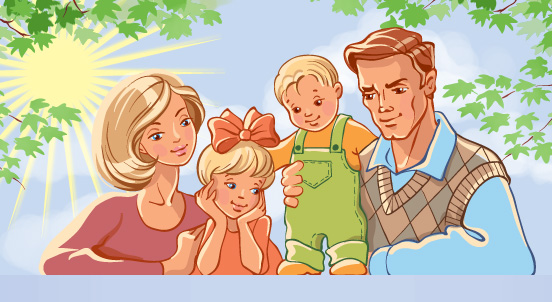 Дырэктар школы:____________А.Б. БзотПланмерапрыемстваўбацькоўскіх суботу 2017/2018 навучальным годзе№ДатаМерапрыемствыАдказны1.23.09Гутарка “Як дапамагчы дзіцяці ў перыяд адаптацыі да школы”.Кансультацыі па пытаннях навучання дзяцейСППСНастаўнікі прадметнікі228.10Агульнашкольны бацькоўскі сход “Прафілактыка правапарушэнняў і злачынстваў непаўналетніх. Адказнасць бацькоў за выхаванне непаўналетніх дзяцей”.Класныя бацькоўскія сходыАдміністрацыяСППСКласныя кіраўнікі325.11Леторый Прафілактыка залежнасцей: што могуць бацькі”Класны бацькоўскі сход “Пытанні далейшага працаўладкавання выпускнікоў 9 класа і арганізацыя профільнага навучання ў 10 класе”СППСАсіпчук Т.В.Гарачэўскі В.А.4.23.12Працоўны дэсант “Упрыгожым школу да Новага года”.Класныя бацькоўскія сходыКласныя кіраўнікі5.29.01Лекторый “Асаблівасці дзіцяча-бацькоўскіх адносін”Сямейнае свята “Дзень калектыўнага адпачынку бацькоў і дзяцей”СППСКласныя кіраўнікі6.24.02Кіналекторый “Прафілактыка самавольных уходаў дзяцей з дому”.Традыцыйны турнір па валейболу паміж камандамі настаўнікаў, выпускнікоў і навучэнцаў, прысвечаны Дню абаронца АйчыныСППСПракаповіч А.А.7.24.03Маральныя арыенціры сучасных дзяцей.Класныя бацькоўскія сходыСППСКласныя кіраўнікі8.28.04Кансультацыя  “Сакрэты выбару прафесіі”Хутка экзамены. “Як супрацьстаяць стрэсу”СППС9.26.05“Бяспечнае лета – 2018”. Арганізацыя летняга адпачынку дзяцей.Класныя бацькоўскія сходы.Удзел у рэспубліканскай акцыі “Збяры Беларусь у сваім сэрцы” (сямейныя турыстычныя паходы)Грышкевіч В.В.Класныя кіраўнікі